Ianuarie 2022Activități  derulate de echipele mobile în cadrul proiectului VIP - PLUS "Voluntariat - Initiative - Profesionalism pentru calitate in serviciile de zi destinate copiilor din comunitatile vulnerabile"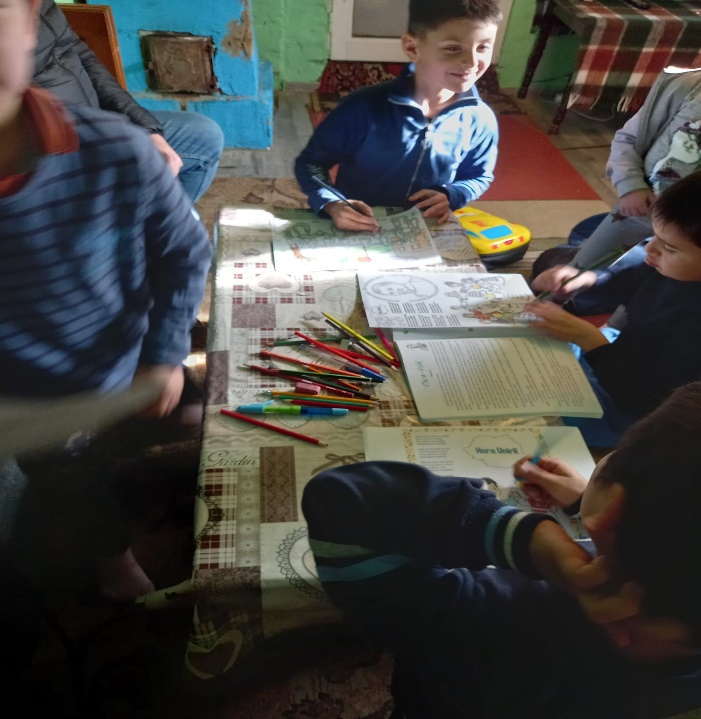 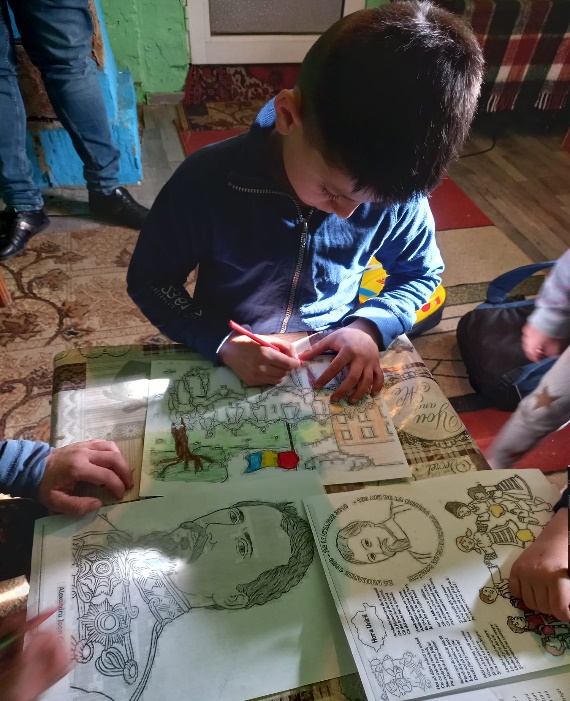 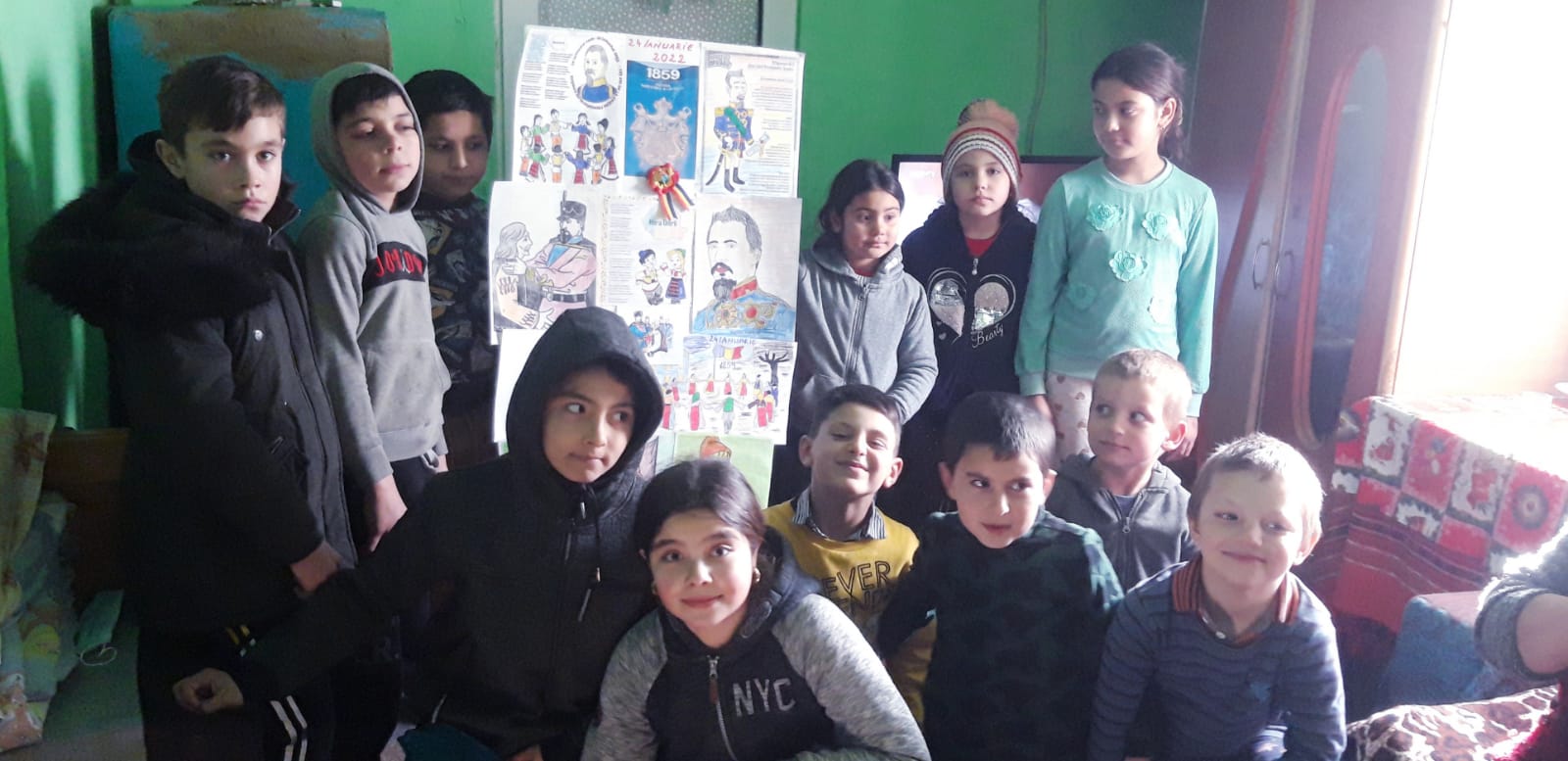 Activități de remediere școlară la Centrul de Îngrijire de Zi Slobozia            Pe parcursul lunii ianuarie a.c, cele 2 echipe mobile ale DGASPC Ialomița, au derulat, împreună cu educatorii din cele 3 Centre de zi – Centrul de Îngrijire de Zi Slobozia, Centrul Multifuncțional Bora șiCentrul de Zi Făcăeni, o serie de activități pentru copiii care frecventează centrele, dintre care amintim:             Pe parcursul lunii ianuarie a.c, cele 2 echipe mobile ale DGASPC Ialomița, au derulat, împreună cu educatorii din cele 3 Centre de zi – Centrul de Îngrijire de Zi Slobozia, Centrul Multifuncțional Bora șiCentrul de Zi Făcăeni, o serie de activități pentru copiii care frecventează centrele, dintre care amintim: ”Mica Unire”Mica Unire, sărbătorită de copiii care frecventează Centrul Multifuncțional Bora. Evenimentul le-a dat posibilitatea copiilor de a învăța despre un eveniment atât de important pentru români, dar și pentru a cunoaște figura marcantă a domnitorului Alexandru Ioan Cuza.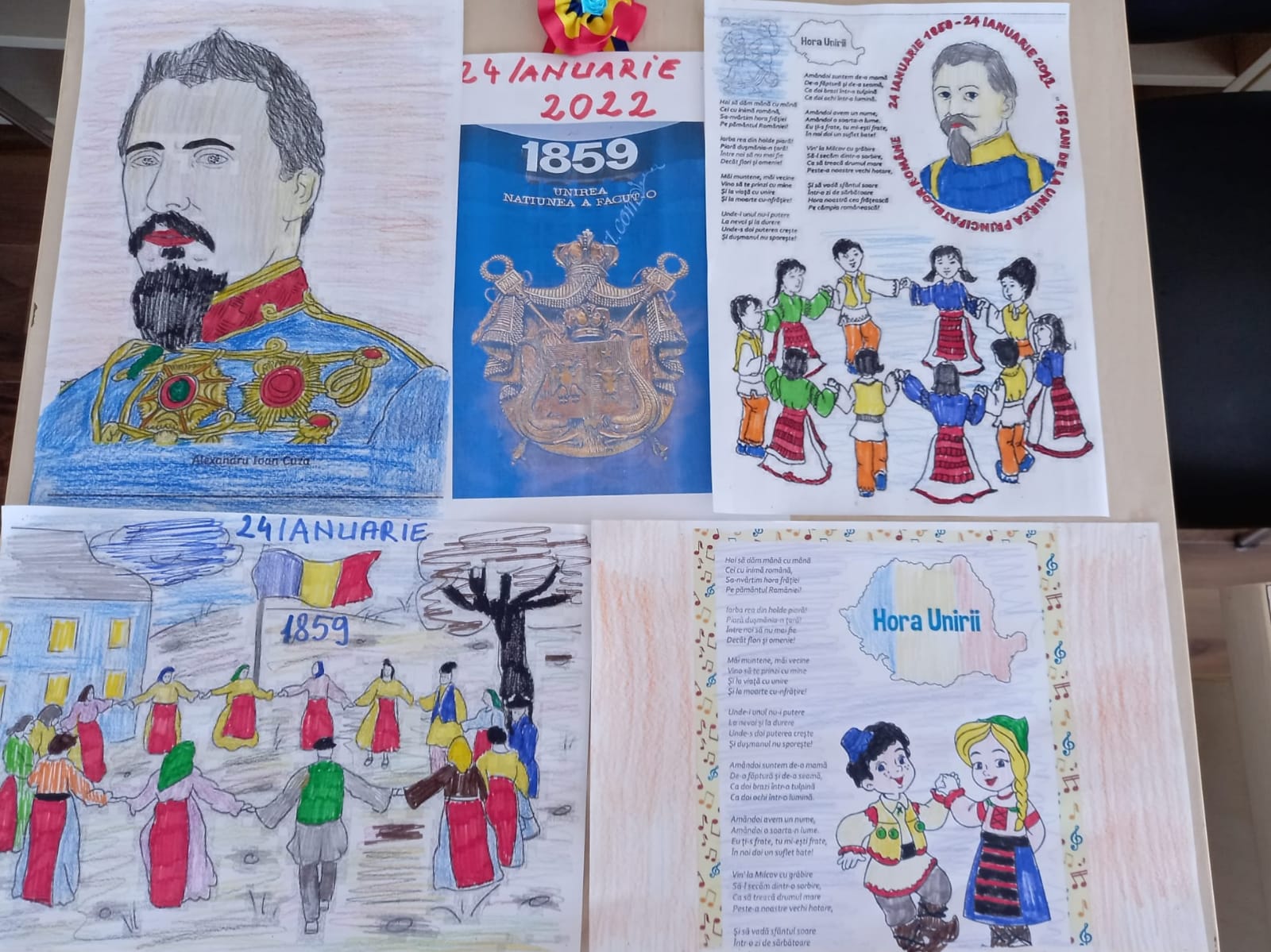 O parte dintre copiii care frecventează Centrul de Îngrijire de Zi Slobozia, au participat, sub atenta supraveghere a experților din cadrul proiectului VIP-PLUS, la activități de remediere școlară, în cadrul cărora aceștia au completat diverse fișe de lucru, puse la dispoziție de echipă.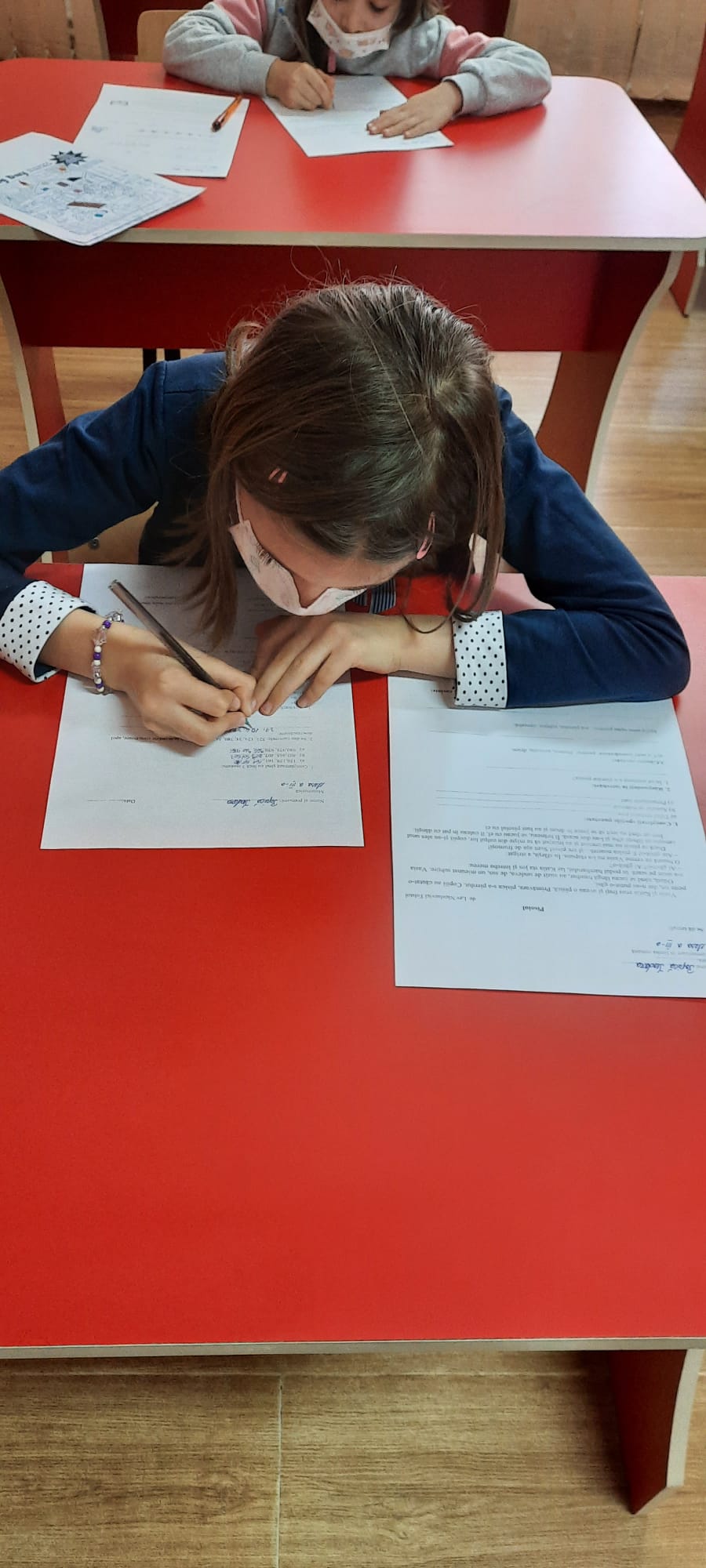 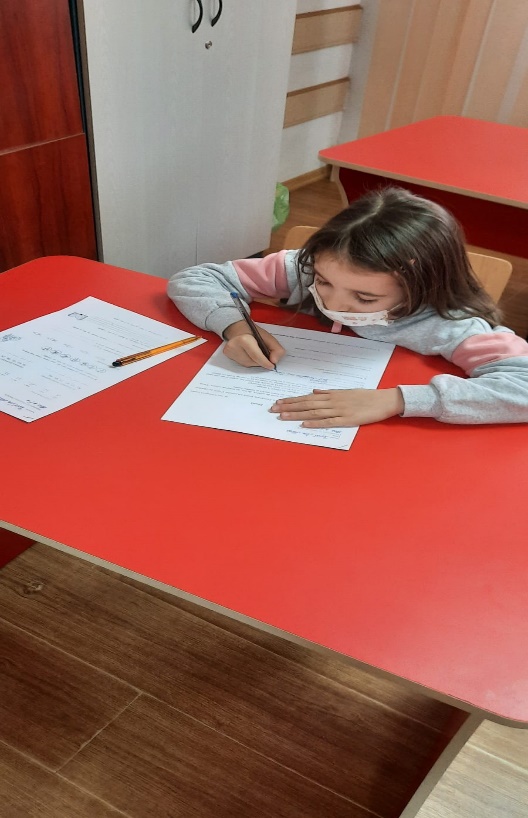 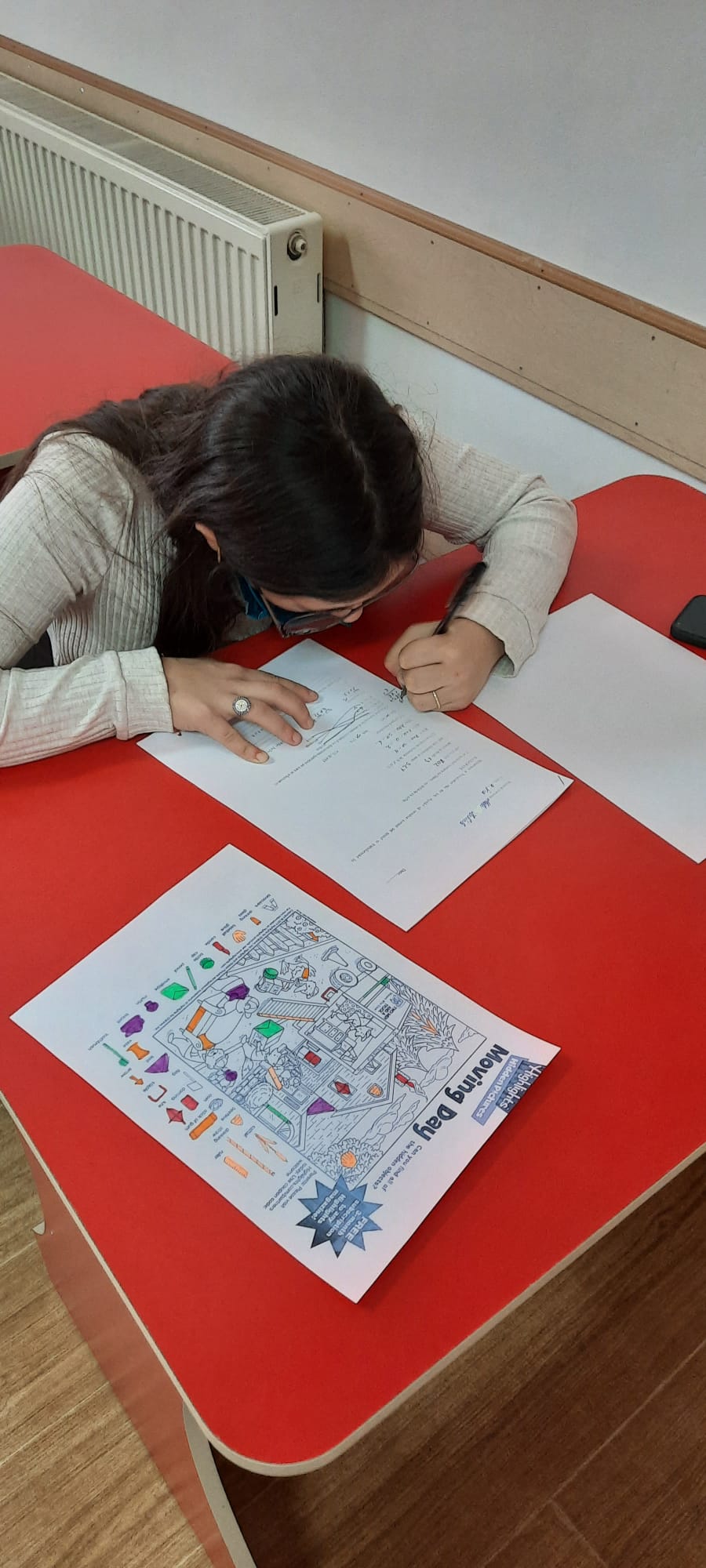 Activități de remediere școlară la Centrul Multifuncțional Bora Activități de remediere școlară la Centrul Multifuncțional Bora Înfruntând vremea capricioasă, însoțiți de educatorii din cadrul Centrului, experții echipei mobile a DGASPC Ialomița, s-au deplasat la domiciliile copiilor înscriși la Centru, pentru a verifica starea acestora, dar și pentru a-i sprijini în efectuarea unor exerciții/teme școlare. Astfel, experții au pus la dispoziția copiilor o serie de fișe de lucru și le-au oferit sprijin copiilor pentru completarea acestora.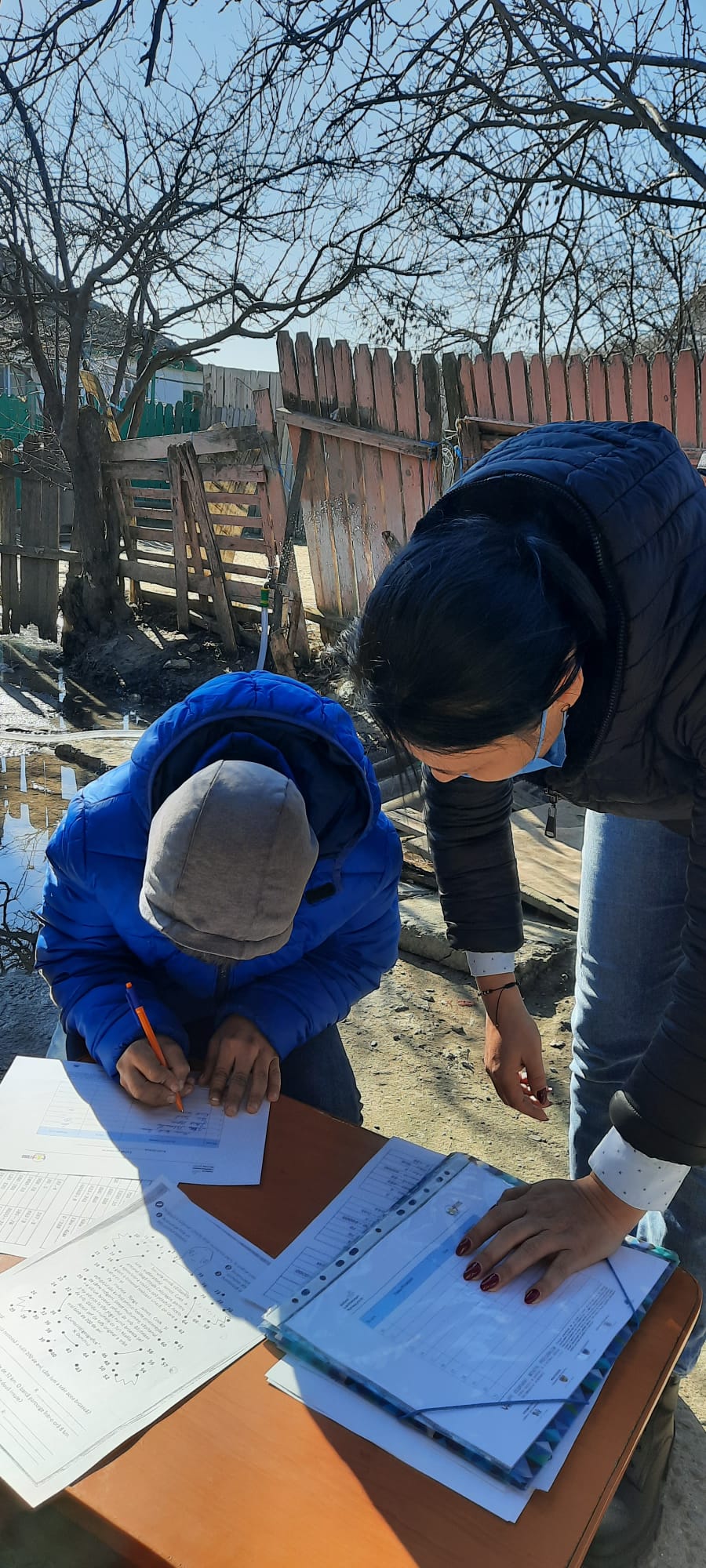 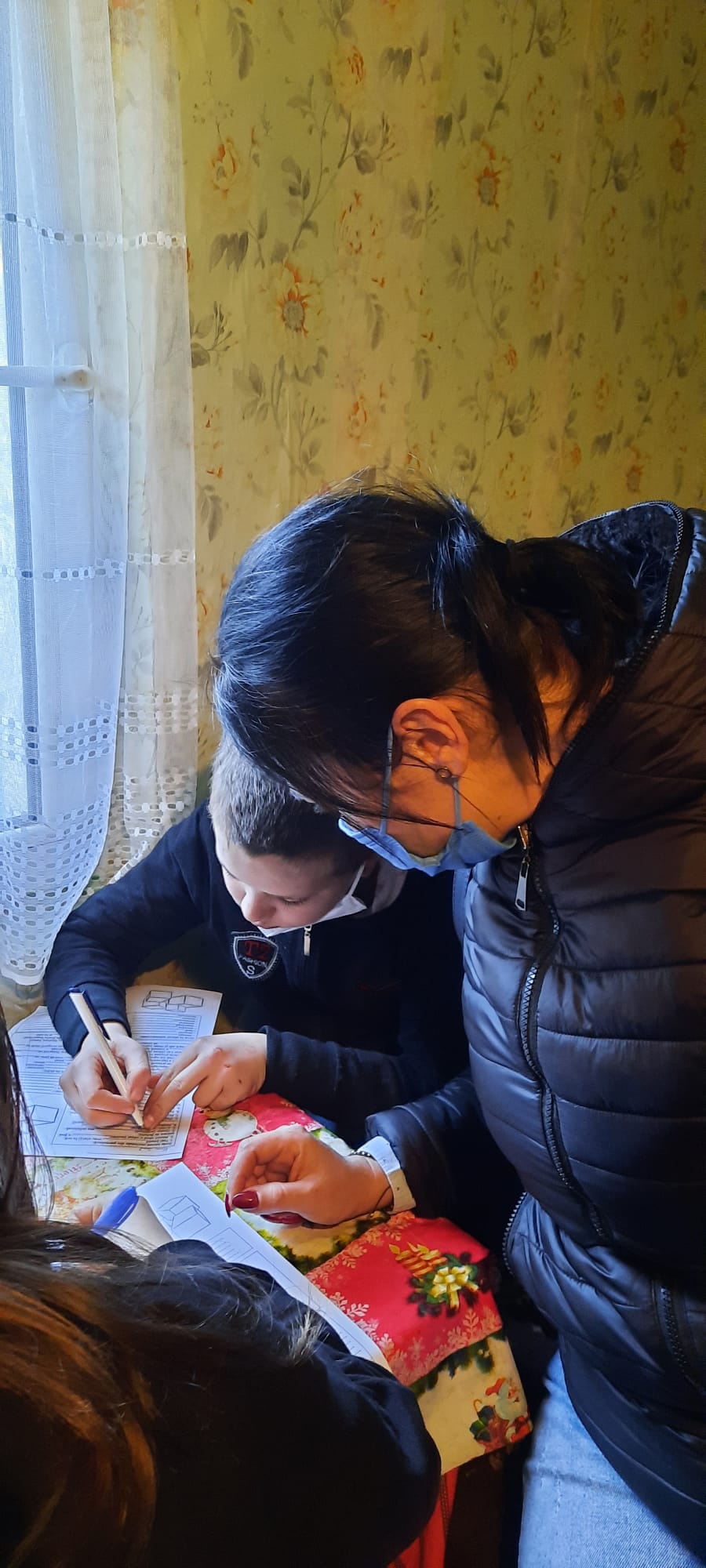 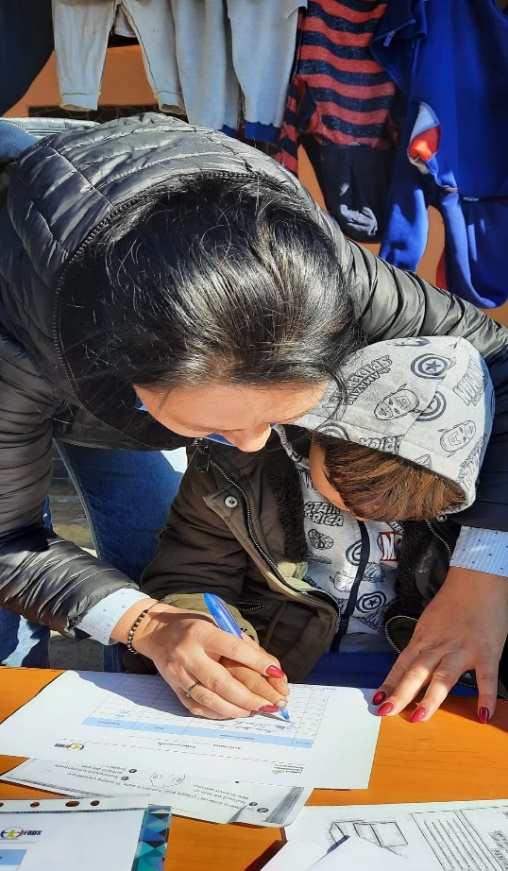 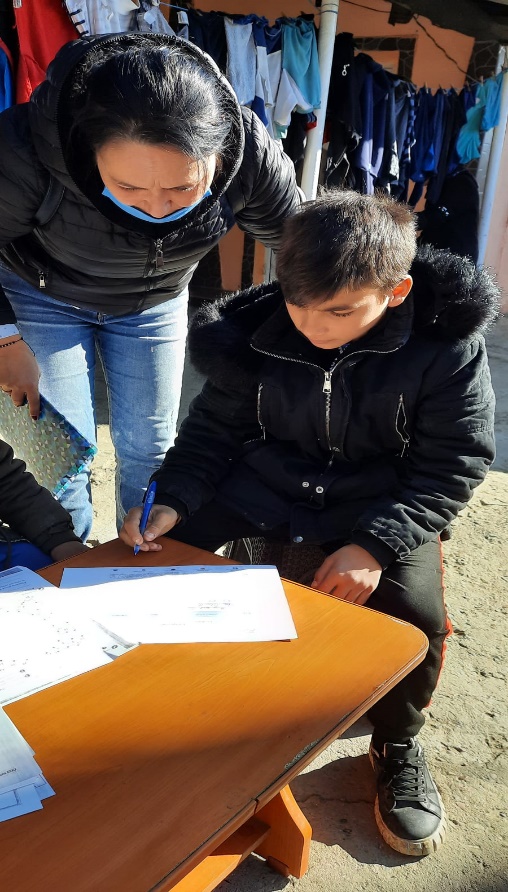 “Dor de Eminescu!” – Centrul de Zi Făcăeni Experții abilitare și incluziune ai D.G.A.S.P.C. Ialomița, au încercat ca  împreună cu copiii  înscriși în programele Centrului de Zi Făcăeni să deslușească tainele excepționalei opere a marelui poet. Astfel, copiii au colorat și completat planșe și fișe de lucru,  au recitat poezii și au discutat despre ”poetul neamului românesc”. 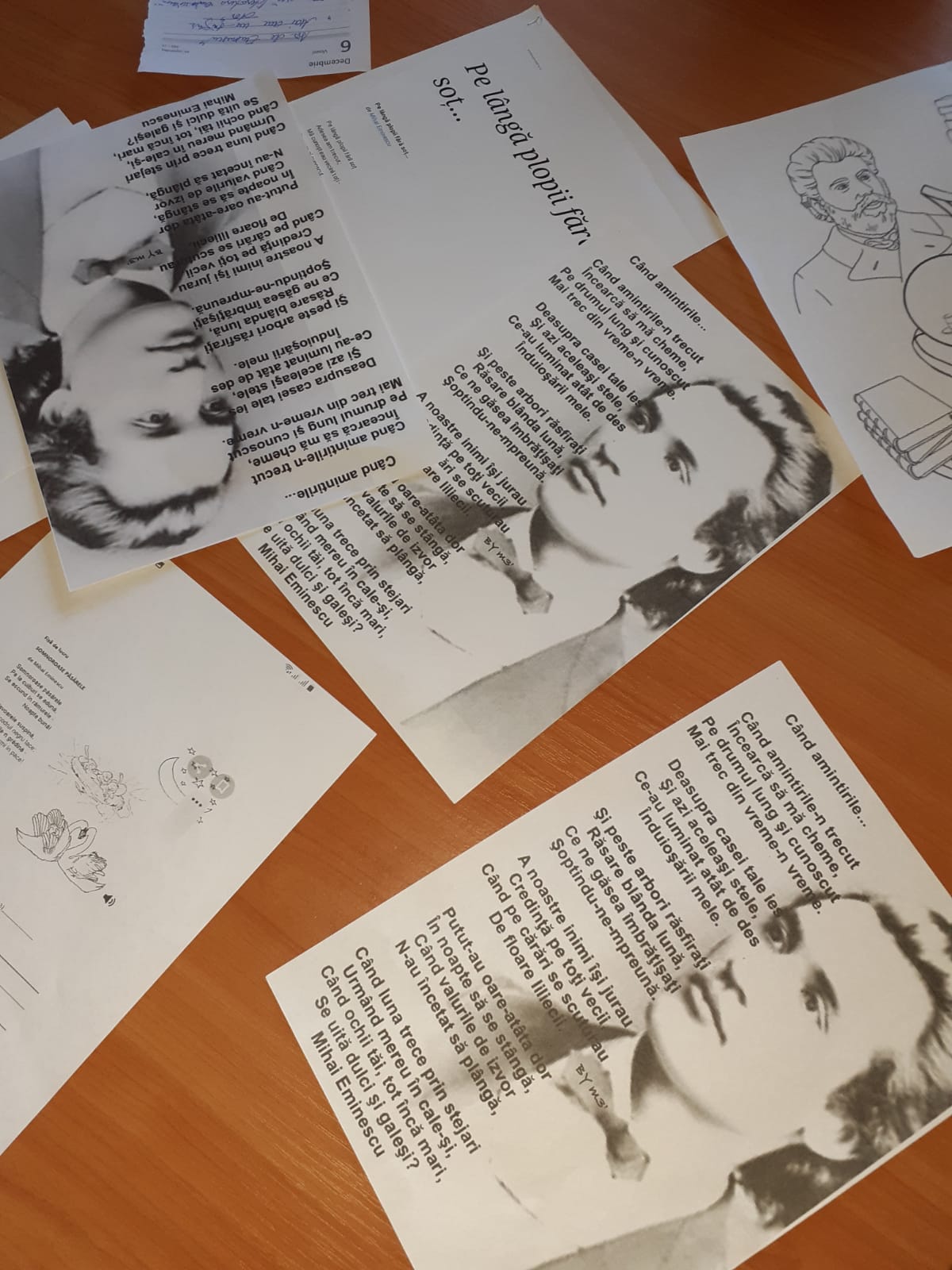 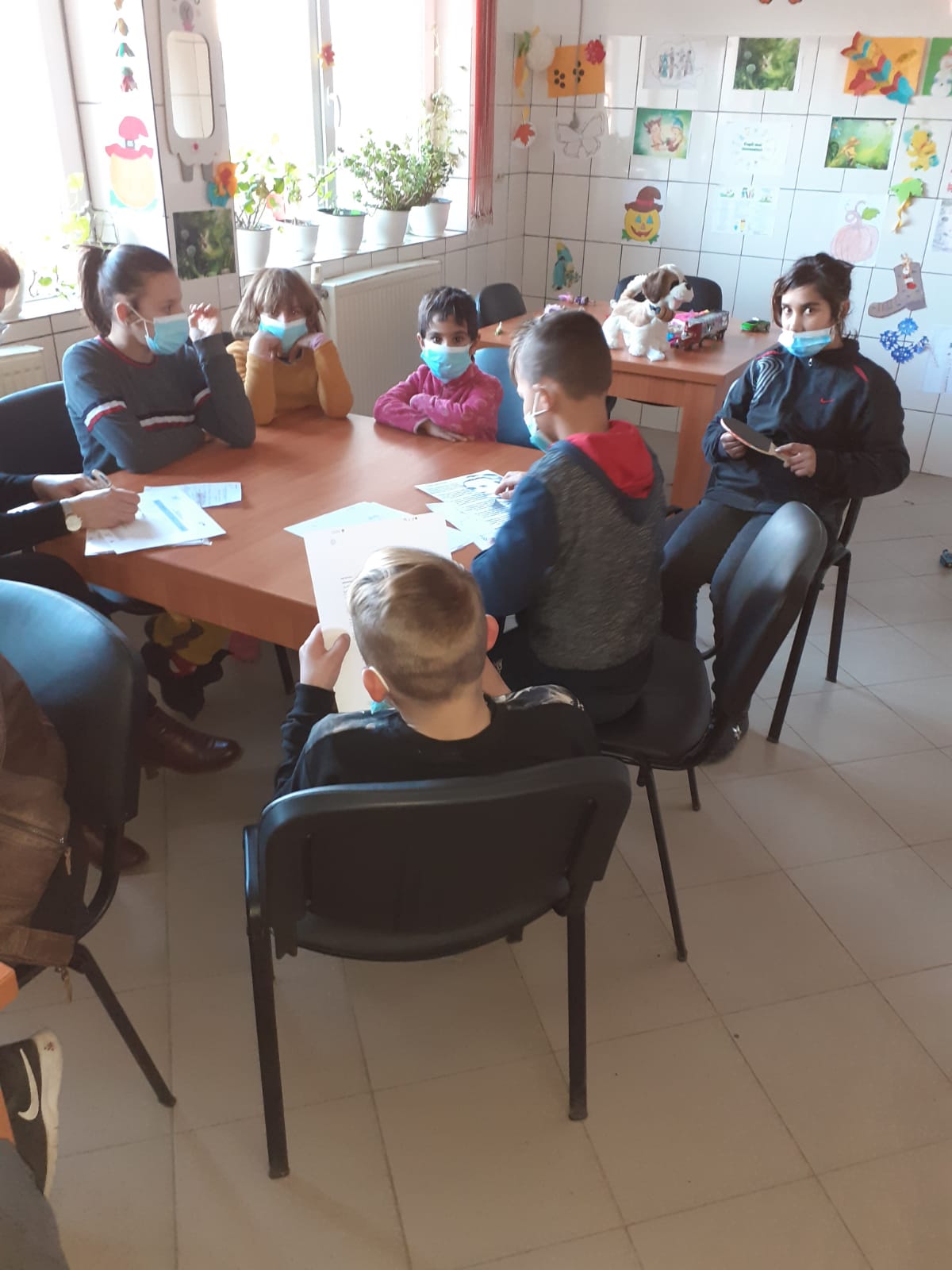 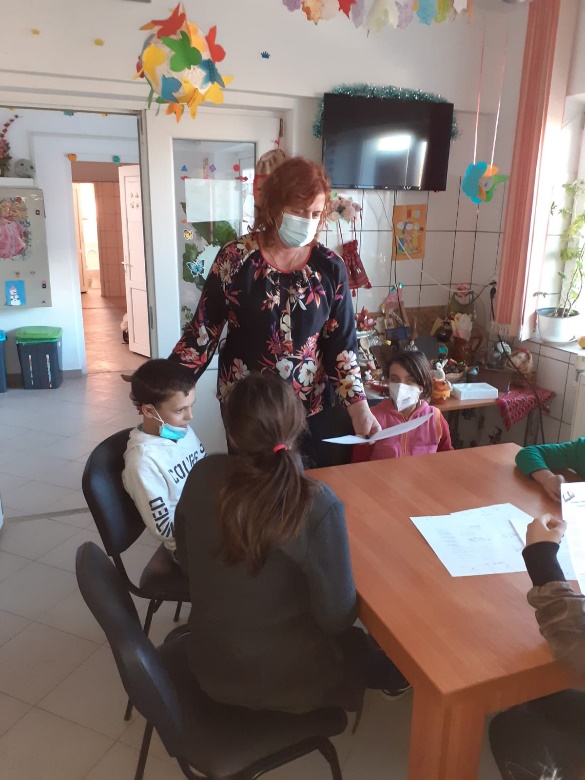 ,,Activități educaționale și recuperatorii" – Centrul de Zi FăcăeniObiective: stimularea pozitivă pentru dezvoltarea motivației privind activitatea de învățare;să conștientizeze capacitatea de efectuare a calculelor matematice elementare.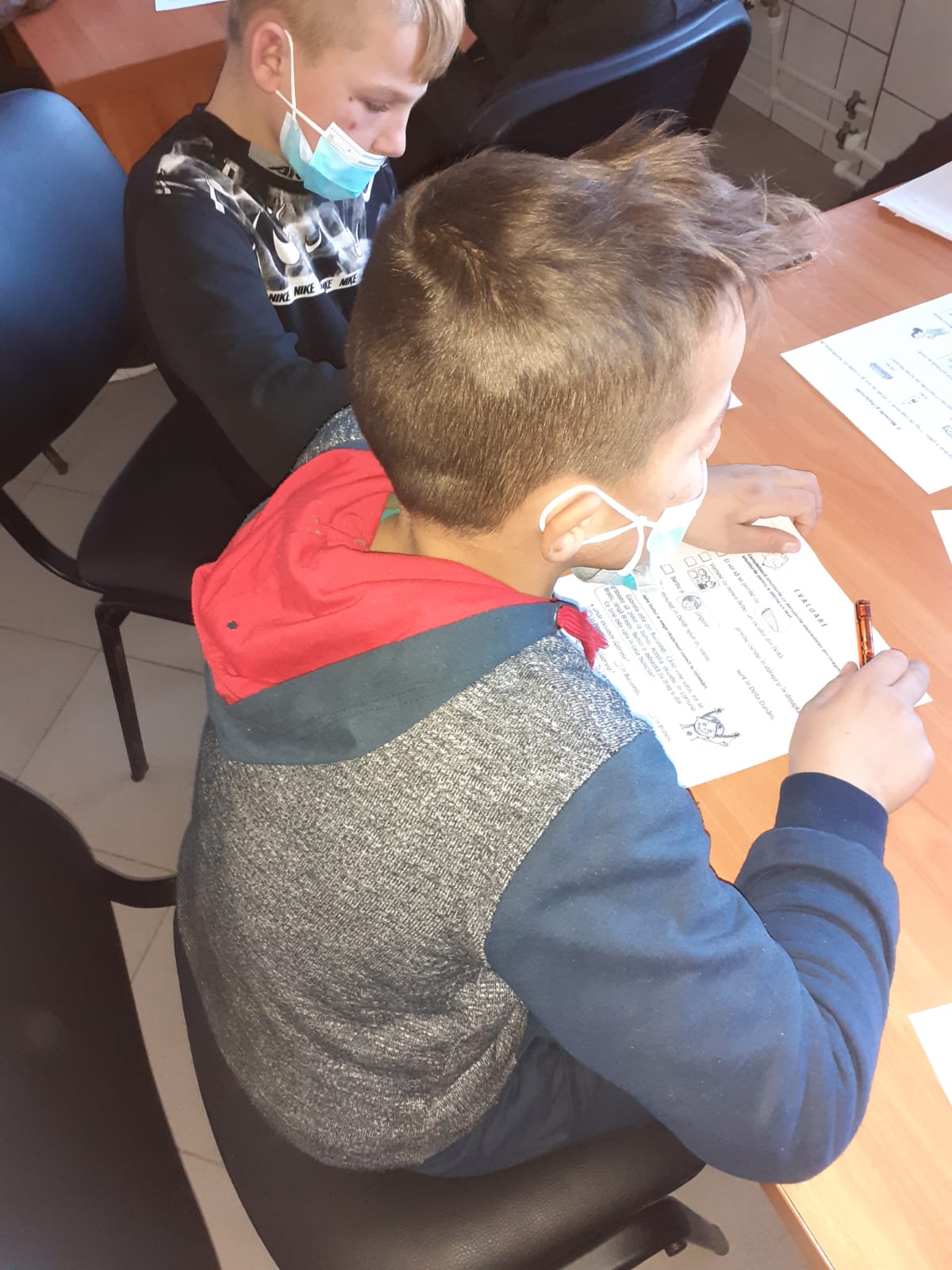 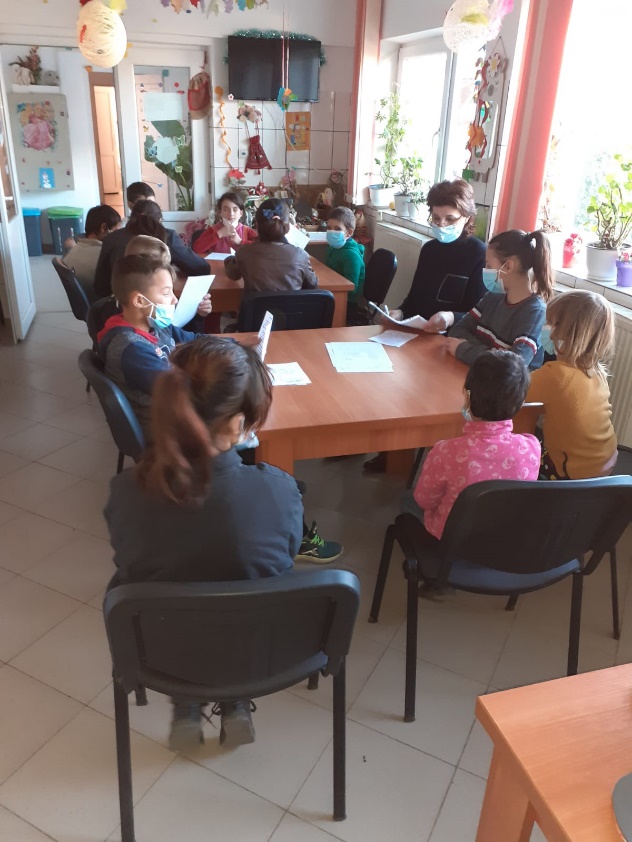 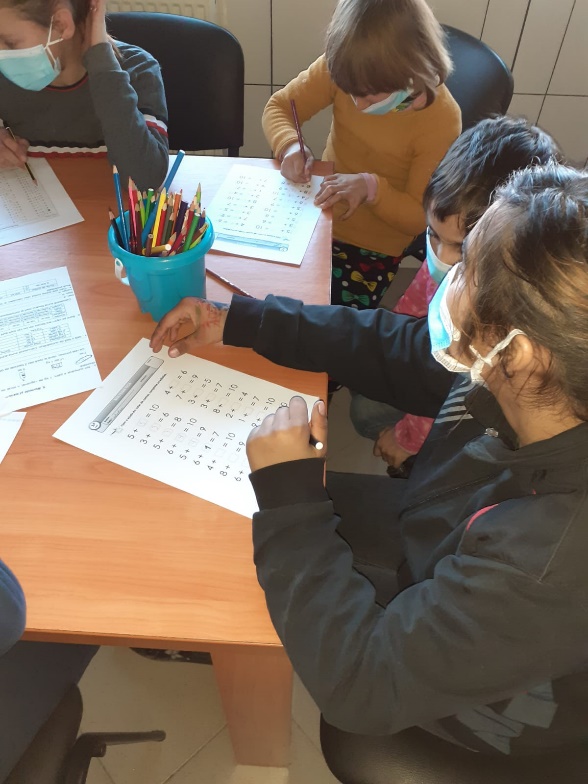 Spunem ,,Nu violenței! "- Centrul de Zi Făcăeni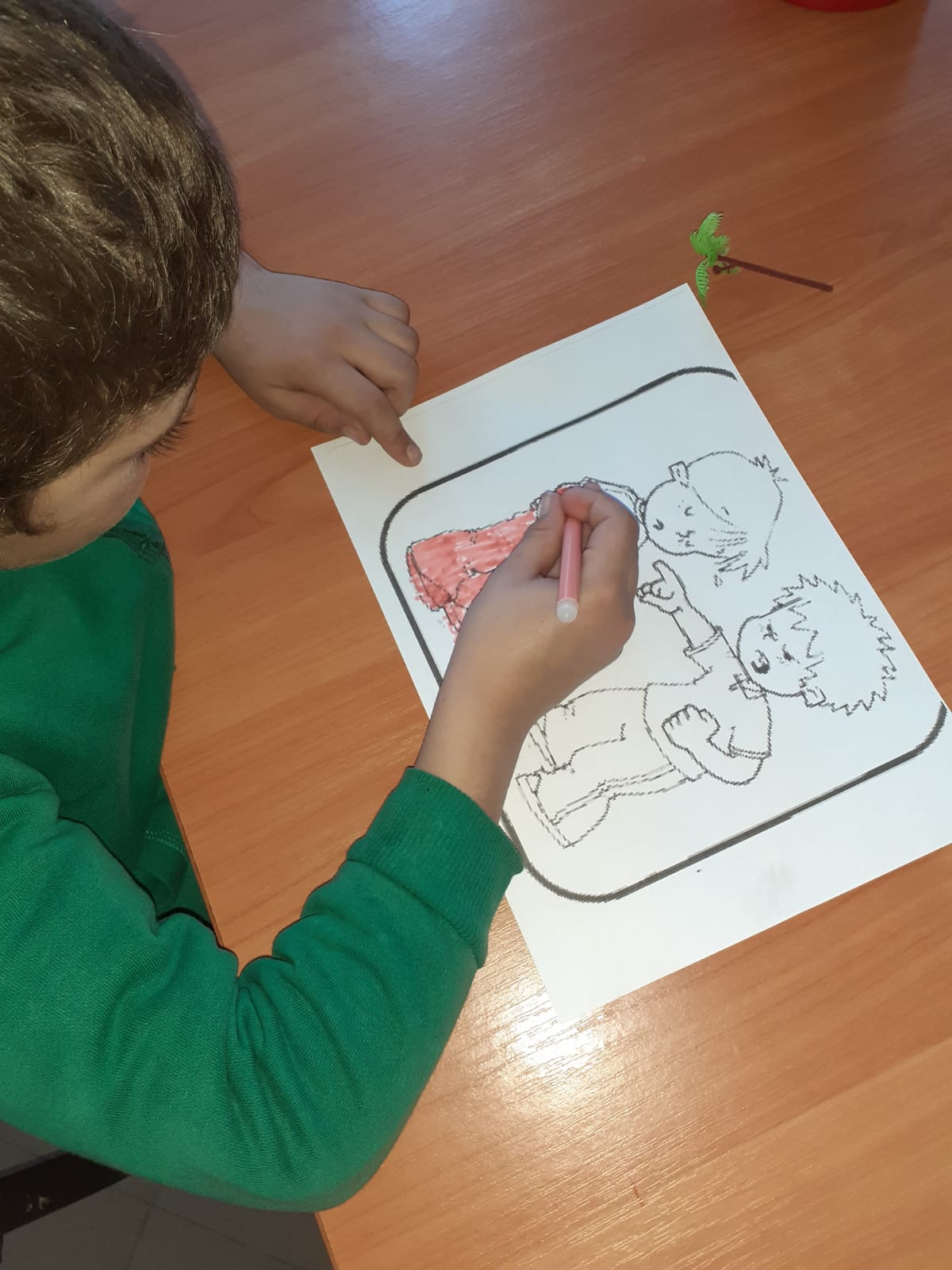 Spunem ,,Nu violenței! "- Centrul de Zi Făcăeni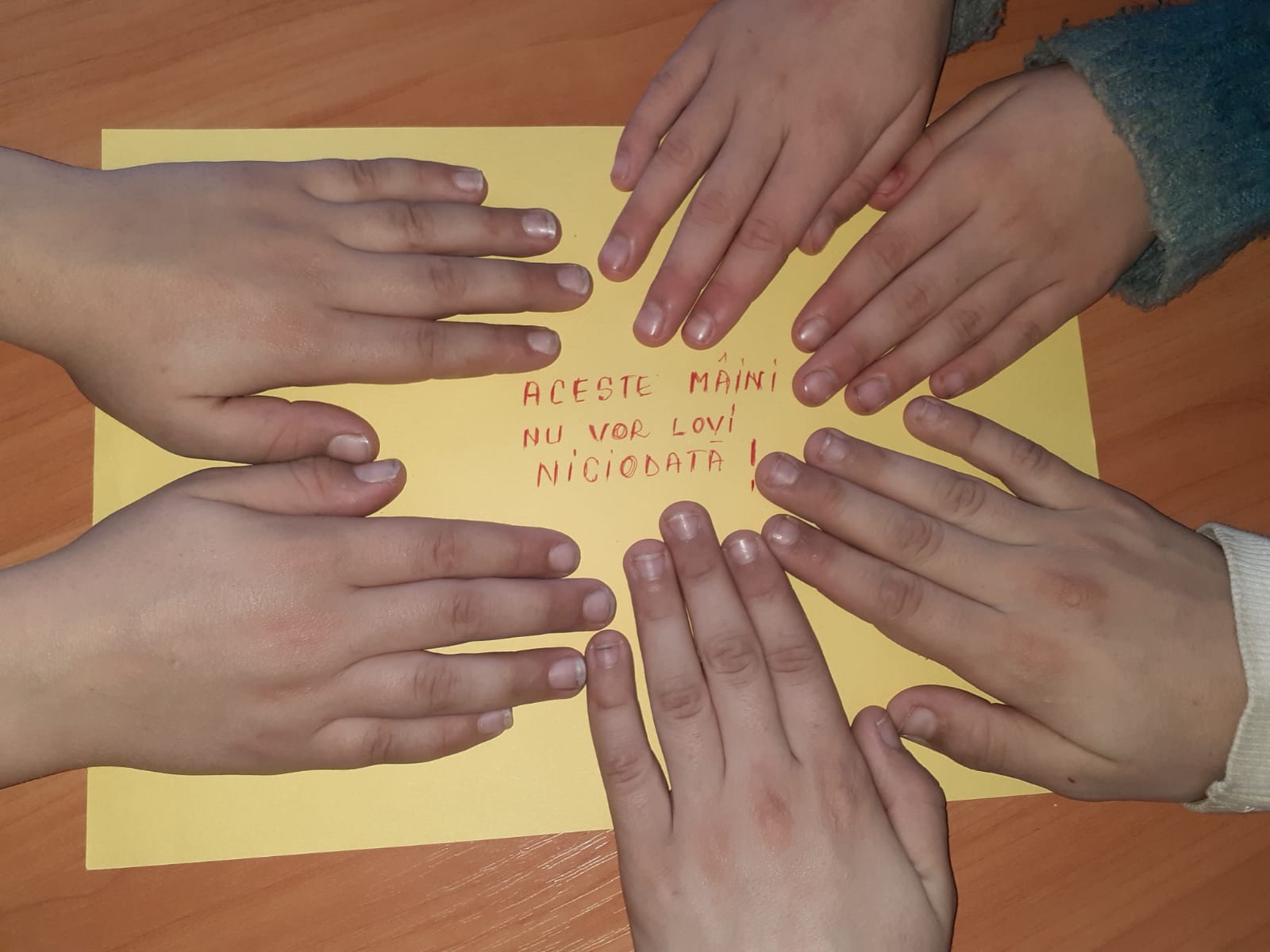 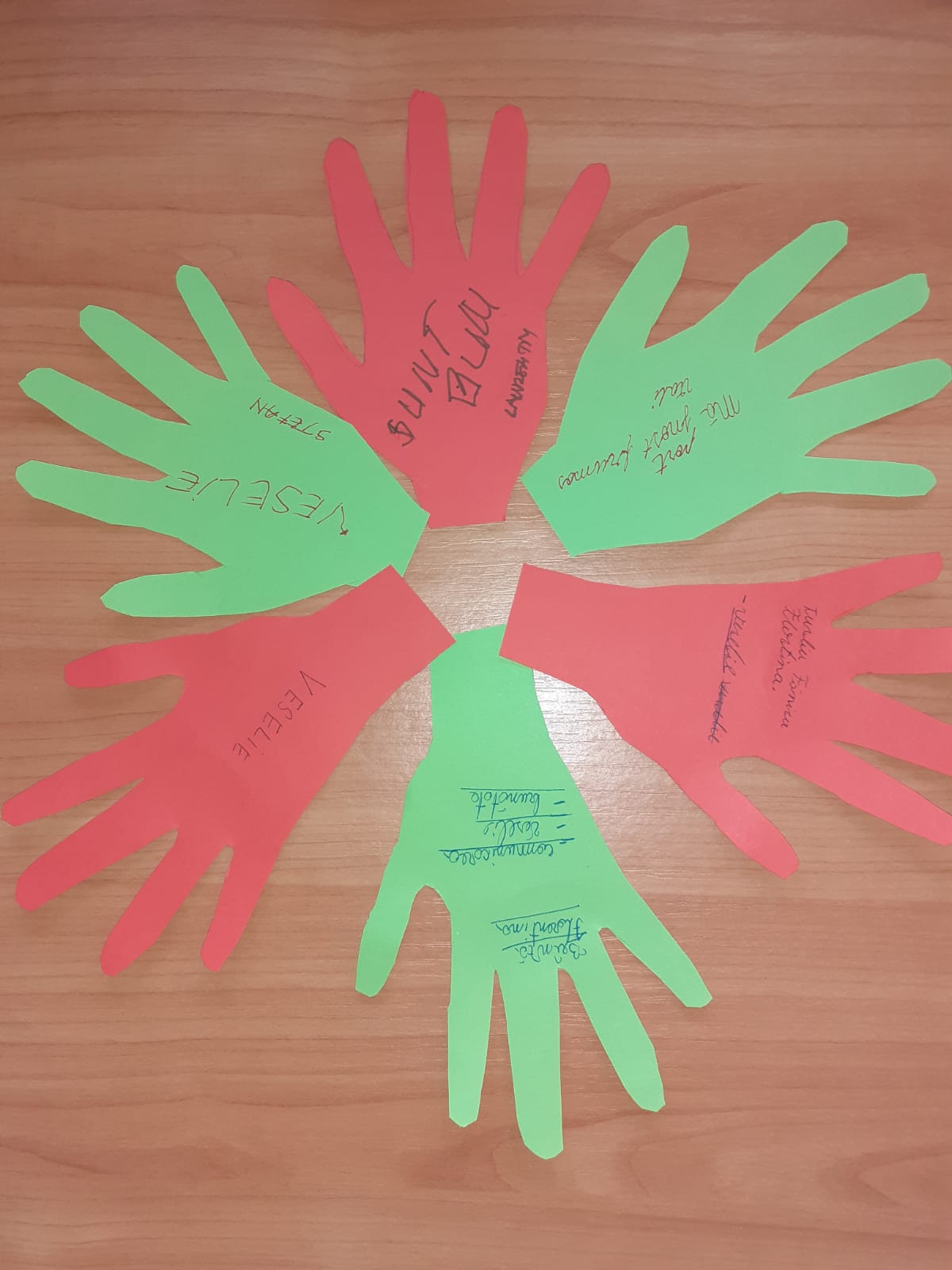 